                                 Upper Springfield Development Trust                  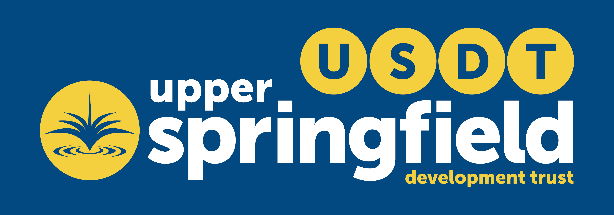                                                   Application for the Post of Floating Support WorkerCompleted applications should be returned by email by 9th December 2021 by 12 noon to:  j.fegan@usdt.co.uk                    Tel No:  028 90236677Application Ref No:AABFSWD21 /_____NOTE:	Please type this application.  CV’s will not be accepted in lieu of the application formForename:_____________________________Surname:________________________ Address:  	___________________________________________________________National insurance: _________________________________		Tel No: 	H			W				M:____________________Email: _________________________________________________________________	How did you learn of this post?    Nijobs.com 		Communityni 		Other (please specify)  COURSES AND/OR RELEVANT TRAINING UNDERTAKEN EMPLOYMENT HISTORY Essential/ Desirable Criteria:The requirements for the post (details of which are on the Person Specification) are listed in this section.  Please demonstrate clearly how and to what extent you meet each requirement in the correct section.  It is the candidate’s responsibility to clearly demonstrate in the correct section how they meet the criteria to be shortlisted for interview.Do not continue on additional pages or include any supplementary material – these will not be copied to the Selection Panel and therefore their content will not be considered.Please demonstrate below:QualificationTraining Provider or Examining BodyGrade(if applicable)Please give details here of all the positions held.  Start with your present or most recent position and work back (please add attached sheet if necessary)Please give details here of all the positions held.  Start with your present or most recent position and work back (please add attached sheet if necessary)Please give details here of all the positions held.  Start with your present or most recent position and work back (please add attached sheet if necessary)Please give details here of all the positions held.  Start with your present or most recent position and work back (please add attached sheet if necessary)Please give details here of all the positions held.  Start with your present or most recent position and work back (please add attached sheet if necessary)Please give details here of all the positions held.  Start with your present or most recent position and work back (please add attached sheet if necessary)DatesDatesName and Address of Employer and nature of business.Position held Salary Reasons for leavingFrom To(E)  At least two years previous experience (voluntary or paid) working with people with disabilities.(E)  At least two years previous experience (voluntary or paid) working with people with disabilities.(E)  Knowledge of Housing Rights/Social Housing issues and welfare systems (E)  Knowledge of Housing Rights/Social Housing issues and welfare systems (E) A firm commitment to the inclusion, equality and rights of disabled people, with sound knowledge of DDA, Equality Act and other relevant legislation and policies in relation to disability.(E) A firm commitment to the inclusion, equality and rights of disabled people, with sound knowledge of DDA, Equality Act and other relevant legislation and policies in relation to disability.(E) Ability to confidently and professionally question and challenge inequalities.(E) Ability to confidently and professionally question and challenge inequalities.(E) Experience of complaints or appeals procedures.(E) Experience of complaints or appeals procedures.(E) A non-judgemental approach, an in depth knowledge of advocacy and person centred approaches.(E) A non-judgemental approach, an in depth knowledge of advocacy and person centred approaches.(E) Excellent interpersonal and communication skills both written and oral(E) Excellent interpersonal and communication skills both written and oral(E) Excellent planning and organisational skills with ability to prioritise workload.(E) Excellent planning and organisational skills with ability to prioritise workload.(E) Ability to work independently and in line with USDT’s policies and procedures(E) Ability to work independently and in line with USDT’s policies and procedures(E) Excellent IT skills and knowledge of electronic information systems(E) Willingness to work flexible hours according to the needs of the service.(E) Access to own transport.  The Upper Springfield Development Trust is aware that some persons with disabilities may not be able to hold a driving licence.  If this is the case, please demonstrate how you can fulfil the mobility requirements for the post for which you are applying.  (D) Previous experience of Floating Support Services(D) Accreditation or training in Housing Rights(D) QCF Level 2 or above in Health & Social CareREFERENCES(Please give the name of two people who we will contact for a reference – one must be your most recent employer).  Please note we will be contacting referees prior to interview unless otherwise advised by you.NAME    	 ____________________  NAME _________________________________POSITION	_____________________	POSITION  _____________________________	 ADDRESS 	_____________________	ADDRESS  _____________________________ 	                   _____________________                _______________________________TEL ___________________________		TEL	   ______________________________	EMAIL   ________________________      EMAIL  _____________________________      DECLARATIONI hereby declare that the information given on this application form is to the best of my knowledge, true and correct.  I also agree that any misrepresentations by me will lead to disqualification of this application, the withdrawal of any offer of employment or my employment being terminated without any obligation or liability to the Company other than for services rendered.SIGNATURE:                                DATE _____________